ТАТАРСКИЙ РЕСПУБЛИКАНСКИЙ КОМИТЕТ ПРОФСОЮЗАРАБОТНИКОВ НАРОДНОГО ОБРАЗОВАНИЯ И НАУКИПРЕЗИДИУМП О С Т А Н О В Л Е Н И Е№ 1                                                                   г. Казань                                         от 31 января 2020г.«Об итогах правозащитной работы Татарской республиканской организацииОбщероссийского Профсоюза образования в 2019 годуРеспубликанский комитет Профсоюза, в соответствии с информацией, предоставленной территориальными (местными) организациями Профсоюза, профкомами вузов к годовому отчету о правозащитной работе по форме 4ПИ, отмечает, что за период 2019 года:- проведено 403 комплексных и других проверок образовательных организаций;- выявлено в ходе проверок 948 нарушений трудового законодательства;- составлено 320 представлений в адрес руководителей об устранении выявленных нарушений;- проведено 260 проверок совместно с представителями кадровых служб управлений (отделов) образования исполкомов муниципалитетов;- оказана правовыми службами Рескома Профсоюза, территориальных организаций Профсоюза квалифицированная юридическая помощь 326 членам Профсоюза при обращении в суды разных инстанций о признании права на досрочную пенсию в связи с осуществлением педагогической деятельности, о восстановлении в должности; - оказана методическая, правовая помощь первичным профсоюзным организациям, руководителям образовательных организаций при проведении комплекса организационных мероприятий по внедрению Профессиональных стандартов в образовательных организациях республики специалистами Набережно - Челнинского СПО (председатель Халиуллин Ф.А., правовой инспектор труда Саяхова А.Р.), Райкома Профсоюза Вахитовского и Приволжского районов Казани (председатель Райкома  Шарипова Г.А., заместитель председателя Васюхина Н.Г.), СПО Авиастроительного и Ново- Савиновского районов Казани (председатель СПО, внештатный правовой инспектор труда Малышева О.К.);- оказана  результативная помощь 289 работникам Лаишевского муниципального района РТ (председатель СПО Харитонова Л.К.) по защите прав педагогических работников, проживающих и работающих в сельской местности на возмещение оплаты жилищно – коммунальных услуг; - проведена активная работа председателем СПО Мамадышского муниципального района РТ Саттаровым З.Р. и председателем СПО Лениногорского муниципального района РТ Сосункевич М.Н. по отстаиванию прав директоров школ, методистов  муниципального органа управления образованием на ведение учебной нагрузки в школах; на сохранение трудовых правоотношений работников в сфере образования, являющихся родственниками без непосредственного соподчинения и др.В целом экономическая эффективность правозащитной деятельности республиканской организации Профсоюза за 2019 год  составила около 90 миллионов рублей.Вместе с тем необходимо отметить недостаточную правозащитную работу СПО работников образования Атнинского, Новошешминского, Муслюмовского, Ютазинского муниципальных районов РТ. Исходя из вышеизложенного, Президиум Рескома Профсоюза ПОСТАНОВЛЯЕТ:1. Информацию главного правового инспектора труда Рескома Профсоюза Бургуевой Д.И. принять к сведению.2. Отметить целенаправленную правозащитную работу в 2019г. выборных профсоюзных органов Вахитовского и Приволжского районов Казани,  Московского и Кировского районов Казани, г. Набережные Челны,  Нижнекамской территориальной организации, Арского муниципального района.3. Продолжить в 2020г. взаимодействие с Департаментом надзора и контроля в сфере образования Министерства образования РТ в рамках действующего Соглашения.4. Президиум Рескома Профсоюза рекомендует выборным профсоюзным органам территориальных, вузовских, первичных профсоюзных организаций:- на регулярной основе рассматривать вопросы осуществления правозащитной работы на заседаниях коллегиальных органов профсоюзной организации;- продолжить кадровое укрепление выборных профсоюзных органов территориальных и вузовских организаций Профсоюза специалистами – юристами;- усилить информационную составляющую правозащитной работы путем организации обучающих семинаров, разработки методических материалов, публикаций на сайтах профорганизаций по правозащитной тематике.5. Контроль за выполнением данного постановления возложить на главного правового инспектора труда Рескома Профсоюза Д.И. Бургуеву.И Н Ф О Р М А Ц И Я Татарской республиканской организации Общероссийского Профсоюза образования к отчету о правозащитной работе по форме 4ПИ за 2019 годПравовая инспекция труда Татарской республиканской организации Общероссийского Профсоюза образования – это 12 штатных и 37 внештатных правовых инспекторов труда.В 2019 году проведены комплексные или тематические (местные), а также по обращениям членов Профсоюза 403 проверки образовательных организаций республики на предмет регулирования трудовых правоотношений в соответствии с трудовым законодательством Российской Федерации.Считаем эту работу основной по выявлению и профилактике правонарушений в сфере труда.По результатам проверок 2019 года выявлено 948 нарушений трудового законодательства и иных актов, содержащих нормы трудового права, руководителям выдано 320 представлений; порядка 900 нарушений устранены в ходе проверки.Нарушения, требующие локального регулирования или перерасчета заработной платы, были устранены в установленные предписанием правового инспектора труда 30 календарных дней.Лидерами по количеству проверок, проведенных в 2019 году в образовательных организациях республики являются: территориальная организация Профсоюза Вахитовского и Приволжского районов Казани – 79 (председатель РК Г.А. Шарипова, заместитель председателя СПО – правовой инспектор труда Н.Г. Васюхина), территориальная организация Профсоюза Кировского и Московского районов Казани – 35 (председатель СПО И.С. Закиров, правовой инспектор труда Д.И. Ибрагимова), территориальная организация Профсоюза г. Набережные Челны – 20 (председатель СПО Ф.А. Халиуллин, правовой инспектор труда А.Р.Саяхова), Нижнекамская городская организация Профсоюза – 12 (председатель СПО С.В. Баринова, заместитель председателя - правовой инспектор труда А.Ф. Фалахова).В реализации социального партнерства - более половины профсоюзных проверок проводились совместно с представителями кадровой службы районного управления (отдела) образования исполкома муниципалитета.Из года в год отмечаем значимость проверок, проводимых профсоюзной инспекцией труда. Остается высоким уровень устраненных нарушений, указанных в представлениях, что свидетельствует об эффективности и качестве правозащитной работы профсоюзных организаций, правовой инспекции труда республиканской организации Профсоюза при реализации своих полномочий и результативности мероприятий, направленных на усиление работы по повышению правовой грамотности профсоюзных кадров, представителей Работодателя. Выявляются и повторяются следующие нарушения: отсутствие подписей работников в локальных и индивидуальных правовых актах; не ознакомление работодателем работника с итоговыми документами аттестации рабочего места работника по условиям труда; отсутствие записи в трудовой книжке о возложении обязанностей по второй должности (учитель и заместитель директора); отсутствие в образовательной организации комиссии по регулированию социально – трудовых отношений (статья 35 Трудового кодекса РФ), отсутствие в личном деле справки органов полиции об отсутствии у работника судимости; заключение трудового договора с внешним совместителем более, чем на разрешенную законодательством 0,5 ставки заработной платы, и другие.В 2019 году продолжалась работа по внесению изменений и дополнений в коллективные договоры образовательных организаций.В завершении года – принятие изменений и дополнений в отраслевое Соглашение с продлением его действия на один год.Специалистами Рескома Профсоюза переработан текст макета коллективного договора образовательной организации с учетом многочисленных изменений в социальном законодательстве России.Суть дополнений и изменений норм коллективного договора: ежегодное предоставление работнику предпенсионного возраста оплачиваемых дней для прохождения диспансеризации; об обязанности  работника получать расчетный листок заработной платы на руки;сохранение за педагогическим работником оплаты труда с учетом имевшейся квалификационной категории в случае истечения срока ее действия после подачи заявления в аттестационную комиссию на период до принятия аттестационной комиссией решения об установлении (отказе в установлении) квалификационной категории; обязать работодателя не допускать не обоснованного увольнения лиц предпенсионного возраста (в рассматриваемом контексте – это лица, за пять лет до достижения пенсионного возраста);определение работодателем в должностной инструкции педагога исчерпывающего перечня документов, требующих составления и заполнения педагогическим работником в зависимости от занимаемой должности; ограждение педагогического работника от сбора не профильной информации для иных организаций; рекомендации по созданию в образовательной организации Комиссии по урегулированию споров между участниками образовательных отношений; рекомендации о принятии в образовательной организации Примерного положения о нормах профессиональной этики педагогического работника и другие.К норме о сокращении избыточной отчетности разработали примерный перечень необходимых рабочих документов по должностям: учитель, воспитатель, а так же по функционалу классного воспитателя.Работа по дополнению и изменению, продлению действия территориальных соглашений в муниципалитетах продолжается сегодня.Судебная форма защиты социально – трудовых прав работников образования остается одним из самых эффективных и результативных способов правовой защиты и является мотивационным фактором членства в Профсоюзе.В 2019 году специалистами Профсоюза составлено 326 обращений в суды разных инстанций.В судах с участием правовых инспекторов труда, иных специалистов рассмотрено 186 дел, из них удовлетворено 156.3 процесса о восстановлении в должности проиграны; 183 - о признании права на досрочное пенсионное обеспечение педагогического работника, в пользу педагогического работника принято 156 решений.Небольшие по численности территориальные профсоюзные организации, в штате которых нет правовых инспекторов труда, обращаются за помощью к штатным профсоюзным юристам соседних территориальных профсоюзных организаций, для оказания юридической помощи и даже осуществления функций представителя в судебных процессах, в частности, о признании права на досрочное пенсионное обеспечение педагогического работника.С 1 января 2019 года - вступление в силу федерального закона от 03.10.2018г. № 350 «О внесении изменений в отдельные законодательные акты Российской Федерации по вопросам назначения и выплаты пенсий».Органы Пенсионного фонда в Решениях, в ответ на поданные работниками заявления о назначении досрочной пенсии, признавали право педагогического работника на досрочную пенсию на определенную дату, а далее откладывали ее назначение на 6 месяцев в соответствии с ФЗ № 350.К указанной дате органы Пенсионного фонда готовили новые Решения об отказе в назначении досрочной пенсии в связи с не включением в специальный стаж периодов обучения на курсах повышения квалификации.Далее, работник обращался в суд о зачете периодов обучения на курсах повышения квалификации в специальный стаж, после чего следовало назначение пенсии.Этот путь, с оказанием правового сопровождения Профсоюзом, прошел каждый получатель досрочной педагогической пенсии в 2019 году.Лидером по количеству составленных судебных обращений членам Профсоюза о признании права на досрочное пенсионное обеспечение, наряду с Рескомом Профсоюза, традиционно являются: Саяхова А.Р. - правовой инспектор труда Набережно – Челнинского СПО; Васюхина Н.Г. – заместитель председателя СПО Вахитовского и Приволжского районов Казани; Харисов В.В. – председатель Арского СПО,  внештатный правовой инспектор труда; Гимаева З.Т. – правовой инспектор труда Зеленодольского СПО; Фаллахова А.Ф. – заместитель председателя Нижнекамской организации Профсоюза; Ибрагимова Д.И. – правовой инспектор труда СПО Кировского и Московского районов Казани; Продолжаем выигрывать в судах: периоды ученических отпусков, периоды прохождения обучения на курсах повышения квалификации, работа в должности воспитателя по обучению татарскому языку (так именовали в штатных расписаниях в прежние годы), штатной должности классного воспитателя, периоды работы в КДОУ и иные включаем судебными решениями в специальный стаж.2019 год был завершающим по организационным мероприятиям введения профессиональных стандартов педагога.В образовательных организациях велась большая предварительная работа: созданы комиссии, проводился кадровый аудит, предложения к работникам о комплексе мер по доведению образовательного уровня до требуемого, подготовка дополнений должностных инструкций, кадровые перемещения итд.В пояснительных записках к форме отчета 4ПИ многие территориальные профсоюзные организации указывают о комплексе мер, которые проведены на местах в преддверии введения ПС и непосредственного участия в них профсоюзных организаций.Позиция Рескома Профсоюза, что изменение требований к квалификации педагогического работника не может являться основанием для изменения условий трудового договора, а тем более, его расторжения по причине несоответствия работника занимаемой должности или выполняемой работе вследствие недостаточной квалификации определена не впервые.Внедрению ПС – это совокупность мероприятий по выявлению ненадлежащего образовательного ценза и совместные поиски решений по доведению до надлежащего уровня, а не увольнение работника.В правоприменительной практике, в том числе Рескома Профсоюза, были обращения о различных нарушениях, а часто, работники сами принимали решения об уходе в связи с отсутствием возможности получения соответствующего образования, но массовым это явление не стало.В образовательных организациях республики введены с 1 января 2020 года профессиональные стандарты по должностям: учитель, педагог – психолог, педагог дополнительного образования, социальный педагог, педагог – организатор, воспитатель, повар, методист, младший воспитатель, секретарь руководителя, бухгалтер.Хочу отметить значимый результат от работы председателей СПО в муниципальных комиссиях по урегулированию конфликта интересов.Это статус председателя СПО, а также большое количество вопросов, разрешаемых в пользу работников образования, в частности: отстаивание права директора школа на учебную нагрузку учителя; предоставление учебной нагрузки в сельских школах методистам муниципального органа управления образованием. Ситуации доходили до абсурда, прокурор Лениногорского района требовал увольнения из школы учителя – жены руководителя муниципального органа управления образованием, ввиду соподчиненности и, соответственно, потенциальной коррупции, несмотря на то, что непосредственным работодателем для рядового учителя является директор школы, а не руководитель УО. Хочу отметить принципиальную правовую позицию и настойчивую работу по отстаиванию прав членов Профсоюза в муниципальных комиссиях двух наших коллег: председателя СПО Лениногорского муниципального района РТ Сосункевич М.Н. и председателя СПО Мамадышского муниципального района РТ Саттарова З.Р.Значимую экономическую эффективность принесли действия председателя СПО Лаишевского муниципального района РТ Харитоновой Л.К. при решении вопроса о сохранении коммунальных выплат педагогическим работникам, работающим и проживающим в сельской местности. Постановлением исполнительного комитета Лаишевского муниципального района № 498 от 06.03.2019г. выплаты были упразднены.В ходе социального диалога с администрацией района, финансовыми органами, удалось внести изменения в муниципальный нормативный акт, и выплаты были возобновлены для 289 педагогических работников.2019 год был годом отчетов и выборов в Профсоюзе.Правовой инспекций труда Рескома Профсоюза разработан информационный бюллетень с разъяснением практических вопросов при работе с профсоюзными кадрами; обеспечено правовое сопровождение регистрации новых председателей территориальных (местных) в органах юстиции.Продолжает свою работу консультационный орган при Рескоме Профсоюза Совет по правовой работе, в состав которого входят все штатные правовые инспекторы труда территориальных (местных) профсоюзных организаций, вуза и наиболее активные внештатные инспекторы труда организаций.В феврале 2019 года на заседании Совета были подведены итоги правозащитной работы 2018 года, собраны Планы работы правовых инспекторов труда на 2019 год, материалы судебной практики.Второе заседание Совета было совмещено с совещанием со специалистами республиканского Пенсионного фонда по изменениям пенсионного законодательства, которое прошло 29 апреля 2019 года по инициативе Рескома Профсоюза.Профсоюзные юристы представили самые острые примеры правоприменительной практики назначения досрочных трудовых пенсий педагогам: сложность в подаче самого заявления о назначении пенсии, подготовка ПФ нескольких Решений об отказе в назначении пенсии на одно поданное работником заявление, причем в разные сроки, выходящие за трехмесячный срок, установленный законодательством; факты изъятия с банковских карт выплаченных пенсий и т.д. Стороны договорились услышать друг друга, учесть в правоприменительной практике высказанные замечания.В апреле 2019 года Президиум республиканского комитета Профсоюза рассмотрел вопрос: «Об опыте правозащитной работы правовых инспекторов труда Альметьевских, Бугульминской, Лениногорской территориальных профсоюзных организаций».Предварительно была изучена практика правозащитной работы, отмечена работа по проведению плановых проверок образовательных организаций на предмет соблюдения трудовых прав членов Профсоюза, проведение экспертизы коллективных договоров, проведение семинаров – совещаний с приглашением специалистов органов управления, фондов, органов прокуратуры для разъяснения законодательных новаций, актуальных вопрос правоприменительной практики. Во всех организациях работают штатные правовые инспекторы труда.Опыт правозащитной работы в рассматриваемых территориях получил высокую оценку Президиума и рекомендован к распространению. В 2019 году рассмотрено 913 письменных жалоб и обращений,784 из которых удовлетворено; на личном приеме принято более 18 тысяч членов Профсоюза.Наиболее часто задаваемые вопросы в 2019 году:1. Какие выплаты работнику включаются в величину МРОТ;2. Порядок внесения записи в трудовую книжку о второй работе в одной организации;3. Упрощенные формы прохождения, льготы при аттестации педагогического работника;4. Порядок обращения работника о выплате единовременной компенсации на основании норм коллективного договора при увольнении по собственному желанию впервые по достижению пенсионного возраста; размер компенсации;5. Оплата труда, режим рабочего времени, функциональные обязанности работника в период приостановки деятельности организации в связи с капитальным ремонтом;6. Изменения в пенсионном законодательстве;7. Соответствие образовательного ценза педагогического работника требованиям квалификационного справочника, профессионального стандарта;8. Периодичность и порядок представления к награждению отраслевыми наградами.Экономическая эффективность от всех форм правозащитной работы Татарской республиканской организации Профсоюза составила порядка 90 миллионов рублей.Главный правовой инспектор труда Рескома Профсоюза                                                                    Д.И. Бургуева  ПРОФСОЮЗ РАБОТНИКОВ НАРОДНОГО ОБРАЗОВАНИЯ И НАУКИРОССИЙСКОЙ ФЕДЕРАЦИИПредседатель Рескома Профсоюза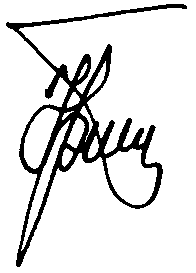           Ю.П. Прохоров